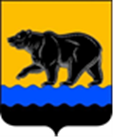 СЧЁТНАЯ ПАЛАТА ГОРОДА НЕФТЕЮГАНСКА16 мкрн., д. 23, помещение № 97, г. Нефтеюганск, Ханты-Мансийский автономный округ - Югра(Тюменская область), 628310, телефон: 20-30-54, факс: 20-30-63 е-mail: sp-ugansk@mail.ru_____________________________________________________________________________________ЗАКЛЮЧЕНИЕ на проект изменений в муниципальную программу 
города Нефтеюганска «Развитие образования и молодёжной политики в городе Нефтеюганске»Счётная палата города Нефтеюганска на основании статьи 157 Бюджетного кодекса Российской Федерации, Положения о Счётной палате города Нефтеюганска, утверждённого решением Думы города Нефтеюганска от 22.12.2021 № 56-VII, рассмотрев проект изменений в муниципальную программу города Нефтеюганска «Развитие образования и молодёжной политики в городе Нефтеюганске» (далее по тексту – проект изменений), сообщает следующее:1. При проведении экспертно-аналитического мероприятия учитывалось наличие экспертизы:1.1. Департамента финансов администрации города Нефтеюганска на предмет соответствия проекта изменений бюджетному законодательству Российской Федерации и возможности финансового обеспечения его реализации из бюджета города Нефтеюганска.1.2. Департамента экономического развития администрации города Нефтеюганска на предмет соответствия:- Порядку принятия решения о разработке муниципальных программ города Нефтеюганска, их формирования, утверждения и реализации, утверждённому постановлением администрации города Нефтеюганска от 18.04.2019 № 77-нп «О модельной муниципальной программе города Нефтеюганска, порядке принятия решения о разработке муниципальных программ города Нефтеюганска, их формирования, утверждения и реализации» (далее по тексту – Порядок18.04.2019 № 77-нп);- Стратегии социально-экономического развития муниципального образования город Нефтеюганск, утверждённой решением Думы от 31.10.2018 № 483-VI «Об утверждении Стратегии социально-экономического развития муниципального образования город Нефтеюганск на период до 2030 года»;- структурных элементов (основных мероприятий) целям муниципальной программы;- сроков её реализации задачам;- целевых показателей, характеризующих результаты реализации муниципальной программы, показателям экономической, бюджетной и социальной эффективности, а также структурных элементов (основных мероприятий) муниципальной программы;- требованиям, установленным нормативными правовыми актами в сфере управления проектной деятельностью.2. Представленный проект изменений соответствует Порядку от 18.04.2019 № 77-нп.3. Проектом изменений планируется:		В таблице 2 «Распределение финансовых ресурсов муниципальной программы» в 2022 году планируется ответственному исполнителю – департаменту образования и молодёжной политики администрации города Нефтеюганска перераспределить с мероприятия 1.1. «Обеспечение предоставления дошкольного, общего, дополнительного образования» по подпрограммы I «Общее образование. Дополнительное образование детей» на мероприятие 4.1. «Обеспечение реализации молодёжной политики» подпрограммы IV «Молодёжь Нефтеюганска» бюджетные ассигнования средств местного бюджета в сумме 2 432,100 тыс. рублей.В обоснование планируемых расходов по ремонту вводного кабеля КЛ-0,4 кВ от здания районной администрации до здания № 22 в 3 мкр. представлены 5 сметных расчётов на общую сумму 2 484,370 тыс. рублей, в том числе: 492,956 тыс. рублей,  495,988 тыс. рублей, 499,601 тыс. рублей, 496,581 тыс. рублей, 499,244 тыс. рублей. Также, представлен сметный расчёт на работы по монтажу временного кабеля 0,4 кВ от здания районной администрации до здания № 22 в 3 мкр. на сумму 48,730 тыс. рублей. Данные работы проводятся непосредственно при проведении работ по ремонту вводного кабеля КЛ-0,4 кВ, то есть являются неотъемлемой частью состава работ.Таким образом, общая сумма закупки по шести сметным расчётам составляет 2 533,100 тыс. рублей.Вышеуказанный факт свидетельствует о дроблении крупной закупки в целях ухода от конкурентных процедур определения поставщика.В соответствии со статьёй 24 Федерального закона от 05.04.2013 
№ 44-ФЗ «О контрактной системе в сфере закупок товаров, работ, услуг для обеспечения государственных и муниципальных нужд» (далее – Закон № 44-ФЗ) заказчики при осуществлении закупок используют конкурентные способы определения поставщиков (подрядчиков, исполнителей) или осуществляют закупки у единственного поставщика.  Согласно нормам Закона № 44-ФЗ запрещается совершение заказчиками, специализированными организациями, их должностными лицами, комиссиями по осуществлению закупок, членами таких комиссий, участниками закупок, операторами электронных площадок, операторами специализированных электронных площадок любых действий, которые противоречат требованиям закона, в том числе приводят к ограничению конкуренции, в частности к необоснованному ограничению числа участников закупок.Таким образом, во избежание нарушения норм Закона № 44-ФЗ, рекомендуем реализовать мероприятие путём проведения конкурентной процедуры закупки.Кроме того, указанная сметная документация составлена по индексам изменений сметной стоимости строительства ниже установленного Министерством строительства РФ на 2 квартал 2022.Рекомендуем оценить реалистичность исполнения мероприятия при планируемых бюджетных ассигнованиях.4. Финансовые показатели, содержащиеся в проекте изменений, соответствуют расчётам, предоставленным на экспертизу.По итогам проведения экспертизы, необходимо:Рассмотреть замечания и предложения, изложенные в заключении.2. Информацию о решении, принятом по результатам рассмотрения рекомендаций, направить в адрес Счётной палаты до 28.07.2022 года.Председатель 				                                                 С.А. Гичкина Исполнитель:инспектор инспекторского отдела № 1Счётной палаты города НефтеюганскаНайдёнова Юлия Николаевна тел. 8 (3463) 20-39-48Исх. СП-525-2 от 20.07.2022